แบบฝึกหัด PHP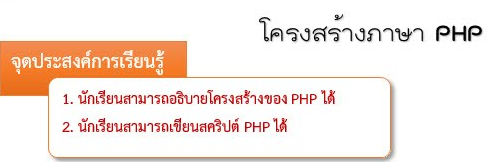 	คำชี้แจง ให้นักเรียนเติมคำตอบในช่องว่างให้ถูกต้องข้อ 1. โครงสร้างของภาษา PHP มีกี่แบบ อะไรบ้าง............................................................................................................................................................ ....................................................................................................................................................................................................................................................................................................................................................................................................................................................................................ข้อ 2. ให้นักเรียนเขียนโปรแกรมตามตัวอย่างแล้วบันทึกไฟล์ชื่อ hello.php 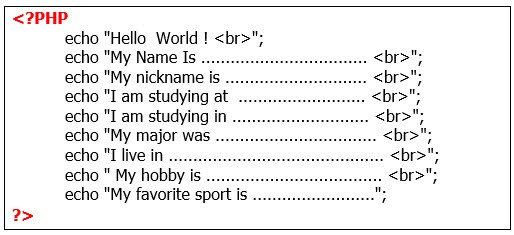 ข้อ 3. ให้นักเรียนบันทึกผลลัพธ์จากข้อ.2 เมื่อทดสอบบนเว็บบราวเซอร์............................................................................................................................................................ ....................................................................................................................................................................................................................................................................................................................................................................................................................................................................................